แบบฟอร์มใบยืมครุภัณฑ์คอมพิวเตอร์ คณะสังคมศาสตร์ มหาวิทยาลัยนเรศวร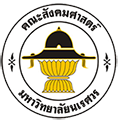 วันที่		 	เรียน	คณบดีคณะสังคมศาสตร์ข้าพเจ้า						หน่วยงาน/ภาควิชา				 มีความประสงศ์จะขอยืมครุภัณฑ์คอมพิวเตอร์ของคณะสังคมศาสตร์ มหาวิทยาลัยนเรศวรเพื่อ  ปฏิบัติงานตามมาตรการควบคุมสถานการณ์ ป้องกันการแพร่ระบาด COVID-19 (WORK FROM HOME) อื่นๆ (ระบุ)											โดยมีรายการดังนี้ เครื่องคอมพิวเตอร์ ยี่ห้อ		รุ่น		หมายเลขเครื่อง		S/N: 			
	(เลขที่สัญญา รด        /		 ) Mornitor	 Power Supply 	 Mouse	  Keyboard Printer			ยี่ห้อ		รุ่น		หมายเลขครุภัณฑ์ 			 Scanner		ยี่ห้อ		 รุ่น:		หมายเลขครุภัณฑ์ 			 อื่นๆ (ระบุรายละเอียด)										ตามรายการที่ยืมนี้ ข้าพเจ้าฯ ได้ตรวจเช็คการใช้งานในเบื้องต้นแล้วพบว่าครุภัณฑ์คอมพิวเตอร์ที่ข้าพเจ้าได้ขอยืมนั้น สามารถใช้งานได้ตามปกติ โดยเมื่อนำไปใช้งานแล้ว ข้าพเจ้าฯ จะดูแลรักษาเป็นอย่างดี ซึ่งหากเกิดการชำรุดเสียหาย ทำให้ครุภัณฑ์ดังกล่าวไม่อยู่ในสภาพที่ยืมไป หรือครุภัณฑ์ดังกล่าวสูญหายไป ข้าพเจ้าฯ จะขอรับผิดชอบโดยไม่มีเงื่อนไขใดๆ ทั้งสิ้น โดยขออนุญาตส่งคืนภายในวันที่	 					        ได้รับของแล้วเมื่อวันที่        			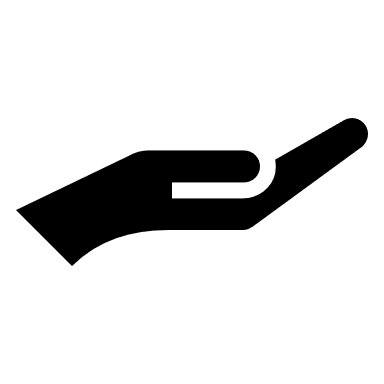 /การตรวจสอบความเรียบร้อยและส่งคืนครุภัณฑ์คอมพิวเตอร์... (กรุณาพลิกด้านหลัง)การตรวจสอบความเรียบร้อยและส่งคืนครุภัณฑ์คอมพิวเตอร์        ตรวจสอบครุภัณฑ์เรียบร้อย ส่งคืนแล้วเมื่อวันที่................................... 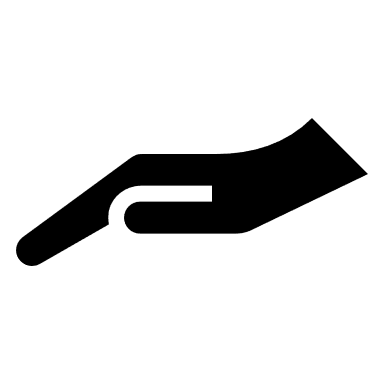 ลงชื่อ				 ผู้ยืมครุภัณฑ์(   ) อนุมัติ       (   )  ไม่อนุมัติ(                                                     .)เหตุผล                                                   .ลงชื่อ		            		 ลงชื่อ			                     	(                                                     .)
หัวหน้าภาควิชา/หน่วยงาน                                  .(ผู้ช่วยศาสตราจารย์ ดร.อุดมพร ธีระวิริยะกุล)	รองคณบดีฝ่ายวิชาการและพัฒนาคุณภาพการศึกษา	ลงชื่อ		           		ผู้รับของลงชื่อ                                          ผู้จ่ายของ(                                                 )(นายสุทธิศักดิ์ กิติคุณภิวัฒน์)รายการไม่ชำรุดชำรุดหมายเหตุ Mornitor Power Supply Mouse Keyboard Printer Scanner อื่นๆ อื่นๆ อื่นๆ อื่นๆ	1.	2.	3.ลงชื่อ			             	ผู้ส่งคืนลงชื่อ		           		ผู้รับของคืน(                                                 )(นายสุทธิศักดิ์ กิติคุณภิวัฒน์)เจ้าหน้าที่ระบบงานคอมพิวเตอร์